                                       Приложение к Основной профессиональной образовательной программе МИНИСТЕРСТВО ОБРАЗОВАНИЯ И НАУКИ РЕСПУБЛИКИ ДАГЕСТАНГосударственное бюджетное профессиональное образовательное учреждение 
Республики Дагестан «Технический колледж им. Р.Н. Ашуралиева»РАБОЧАЯ ПРОГРАММА УЧЕБНОЙ ДИСЦИПЛИНЫОП.08. Основы финансовой грамотности и предпринимательской деятельностиСпециальность: 38.02.01 «Экономика и бухгалтерский учет (по отраслям)»Квалификация выпускника: БухгалтерМахачкала 2023 г.Рабочая программа учебной дисциплины ОП.08. Основы финансовой грамотности и предпринимательской деятельности  разработана на основе:Федерального государственного образовательного стандарта среднего профессионального образования по специальности 38.02.01 «Экономика и бухгалтерский учет (по отраслям)», утвержденного приказом Министерства образования и науки Российской Федерации № 69 от 5 февраля 2018 г., (зарегистрирован Министерством юстиции РФ 26 февраля 2018 г. рег. № 50137) (ред. от 01.09.2022 г.)с учетом:Примерной основной образовательной программы по специальности 38.02.01 «Экономика и бухгалтерский учет (по отраслям)», разработанной Федеральным учебно-методическим объединением в системе среднего профессионального образования УГПС 38.00.00 Экономика и управление, утвержденной Федеральным учебно-методическим объединением по УГПС 38.00.00 №б/н от 25 декабря 2021 г., зарегистрировано в государственном реестре примерных основных образовательных программ (рег. № 46, приказ ФГПООУ ДПО ИРПО № П-194 от 28.06.2022)в соответствии с рабочим учебным планом образовательной организации на 2023/2024 учебный год.Разработчик:Гамзаева Беневша Дарвиновна, преподаватель ГБПОУ РД «Технический колледж им. Р.Н. Ашуралиева»© Гамзаева Беневша Дарвиновна 2023© ГБПОУ РД «Технический колледж им. Р.Н. Ашуралиева» 2023СОДЕРЖАНИЕ1.ОБЩАЯ ХАРАКТЕРИСТИКА РАБОЧЕЙ ПРОГРАММЫ УЧЕБНОЙ ДИСЦИПЛИНЫ «ОП.08. ОСНОВЫ  ФИНАНСОВОЙ ГРАМОТНОСТИ И ПРЕДПРИНИМАТЕЛЬСКОЙ ДЕЯТЕЛЬНОСТИ»............................................................41.1. Место дисциплины в структуре основной профессиональной образовательной программы………………………………………………………………………..………………4 1.2. Цель и планируемые результаты освоения дисциплины……………..…………………..42. СТРУКТУРА И СОДЕРЖАНИЕ УЧЕБНОЙ ДИСЦИПЛИНЫ………...…….………62.1. Объем учебной дисциплины и виды учебной работы…….………..…………………….62.2. Тематический план и содержание учебной дисциплины «ОП.08. Основы финансовой грамотности и предпринимательской деятельности»…………………………..……………..73. условия реализации УЧЕБНОЙ ДИСЦИПЛИНЫ «ОП.08. ОСНОВЫ ФИНАНСОВОЙ ГРАМОТНОСТИ И ПРЕДПРИНИМАТЕЛЬСКОЙ ДЕЯТЕЛЬНОСТИ»………………………………………………………………………...…113.1.  Материально-техническое обеспечение…..…………………………………….…….…113.2. Информационное обеспечение реализации программы……...…………………………114. Контроль и оценка результатов освоения УЧЕБНОЙ ДИСЦИПЛИНЫ «ОП.08. ОСНОВЫ ФИНАНСОВОЙ ГРАМОТНОСТИ И ПРЕДПРИНИМАТЕЛЬСКОЙ ДЕЯТЕЛЬНОСТИ»………………..………………….....121.ОБЩАЯ ХАРАКТЕРИСТИКА РАБОЧЕЙ ПРОГРАММЫ УЧЕБНОЙ ДИСЦИПЛИНЫ «ОП.08. ОСНОВЫ ФИНАНСОВОЙ ГРАМОТНОСТИ И ПРЕДПРИНИМАТЕЛЬСКОЙ ДЕЯТЕЛЬНОСТИ»1.1. Место дисциплины в структуре основной профессиональной образовательной программыУчебная дисциплина «Основы предпринимательской деятельности» принадлежит к общепрофессиональному циклу ОП.00. обязательной части ФГОС по специальности 38.02.01 «Экономика и бухгалтерский учет (по отраслям)».1.2. Цель и планируемые результаты освоения дисциплины:Освоение дисциплины должно способствовать формированию общих компетенций: ОК 01. Выбирать способы решения задач профессиональной деятельности, применительно к различным контекстам.ОК 02. Осуществлять поиск, анализ и интерпретацию информации, необходимой для выполнения задач профессиональной деятельности.ОК 03. Планировать и реализовывать собственное профессиональное и личностное развитиеОК 04. Работать в коллективе и команде, эффективно взаимодействовать с коллегами, руководством, клиентами.ОК 05. Осуществлять устную и письменную коммуникацию на государственном языке с учетом особенностей социального и культурного контекста.ОК 06 Проявлять гражданско-патриотическую позицию, демонстрировать осознанное поведение на основе традиционных общечеловеческих ценностей, применять стандарты антикоррупционного поведения.ОК 09. Использовать информационные технологии в профессиональной деятельности.ОК 10. Пользоваться профессиональной документацией на государственном и иностранном языке.ОК 11.Использовать знания по финансовой грамотности, планировать предпринимательскую деятельность в профессиональной сфере.Освоение дисциплины должно способствовать овладению профессиональными компетенциями:ПК 2.1. Формировать бухгалтерские проводки по учету источников активов организации на основе рабочего плана счетов бухгалтерского учета;ПК 2.5. Проводить процедуры инвентаризации финансовых обязательств организации;ПК 2.6. Осуществлять сбор информации о деятельности объекта внутреннего контроля по выполнению требований правовой и нормативной базы и внутренних регламентов;ПК 2.7. Выполнять контрольные процедуры и их документирование, готовить и оформлять завершающие материалы по результатам внутреннего контроля.ПК 3.1. Формировать бухгалтерские проводки по начислению и перечислению и налогов и сборов в бюджеты различных уровней; ПК 3.2. Оформлять платежные документы для перечисления налогов и сборов в бюджет, контролировать их прохождение по расчетно-кассовым банковским операциям;ПК 3.3. Формировать бухгалтерские проводки по начислению и перечислению страховых взносов во внебюджетные фонды и налоговые органы; ПК 3.4. Оформлять платежные документы на перечисление страховых взносов во внебюджетные фонды и налоговые органы, контролировать их прохождение по расчетно-кассовым банковским операциям;ПК 4.4. Проводить контроль и анализ информации об активах и финансовом положении организации, ее платежеспособности и доходности;ПК 4.7. Проводить мониторинг устранения менеджментом выявленных нарушений, недостатков и рисков;В результате освоения дисциплины обучающийся должен уметь:определять основные источники права, регулирующие предпринимательскую деятельность;определять признаки предпринимательской деятельности;определять организационно-правовые формы организаций;оценивать финансовое состояние организации, анализировать платежеспособность организации;организовывать собственную деятельность, исходя из целей и способов ее достижения, определяемых руководителем;использовать на практике полученные знания;осуществлять поиск информации, необходимой для эффективного выполнения профессиональных задач;оценивать ситуацию и принимать эффективные решения;уметь выстраивать взаимоотношения с представителями различных сфер деятельности;создавать и поддерживать высокую организационную культуру;уметь описывать значимость своей профессии;применять стандарты антикоррупционного поведения;уметь применять на практике особенности различных видов информационных технологий;использовать профессиональную документацию в процессе хозяйственной деятельности;уметь грамотно излагать свои предложения, аргументировать их, обосновывая нормой права;анализировать формы права собственности, способы приобретения и прекращения права собственности;определять виды ответственности предпринимателей по анализу заданных ситуаций;определить действительность гражданско-правовой сделки, ее вид;определять вид гражданско-правового договора;определять нормативную базу, регулирующую предпринимательскую деятельность;отслеживать и применять изменения и дополнения, вносимые в действующее законодательство;умение налаживать коммуникации между структурами организации в подготовке и оформлению результатов хозяйственной деятельности;анализировать платежеспособность организации с целью выявления признаков несостоятельности (банкротства);обосновать и оценить риск, возникший в связи с неисполнением партнерами принятых обязательств.В результате освоения дисциплины обучающийся должен знать:применение положений Конституции РФ, иных нормативных правовых актов при разрешении практических ситуаций.систему государственной поддержки и регулирования предпринимательской деятельности на современный момент;понимать сущность и социальную значимость своей будущей профессии, проявлять к ней устойчивый интерес; проявлять к ней устойчивый интерес;использовать информационно-коммуникационные технологии в профессиональной деятельности;знать нормы корпоративной культуры и этики;использовать и применять нормативно-правовые акты, регламентирующие предпринимательскую деятельностьанализировать и решать юридические проблемы в сфере гражданских, предпринимательских и процессуальных правоотношений;знать стандарты антикоррупционного поведения и последствия его нарушения;основные виды современных технологий и особенности их применения в различных отраслях и сферах предпринимательской деятельности;особенности профессиональной документации в различных сфер хозяйственной деятельности;знать теоретические и методологические основы предпринимательской деятельности;сущности и виды ответственности предпринимателя;последствия признания сделки недействительной;гражданско-правовые договоры, регулирующие предпринимательскую деятельность;особенности правового положения недвижимого имущества;основные положения гражданского законодательства по указанным вопросам;основные понятия, признаки и процедуры несостоятельности;основные характеристики расчетных и кредитных отношений;претензионно-исковых документов при разрешении споров, порядок обращения в судебные органы.2. СТРУКТУРА И СОДЕРЖАНИЕ УЧЕБНОЙ ДИСЦИПЛИНЫ  2.1. Объем учебной дисциплины и виды учебной работы2.2. Тематический план и содержание учебной дисциплины «ОП.08. ОСНОВЫ ФИНАНСОВОЙ ГРАМОТНОСТИ И ПРЕДПРИНИМАТЕЛЬСКОЙ ДЕЯТЕЛЬНОСТИ»3. УСЛОВИЯ РЕАЛИЗАЦИИ ПРОГРАММЫ УЧЕБНОЙ ДИСЦИПЛИНЫ3.1. Для реализации программы учебной дисциплины  должны быть предусмотрены следующие специальные помещения:Кабинет «Социально-экономических дисциплин»,   оснащенный оборудованием: - оборудованные учебные посадочные места для обучающихся и преподавателя - классная доска (стандартная или интерактивная), - наглядные материалы, техническими средствами обучения: - компьютер (оснащенный набором стандартных лицензионных компьютерных программ) с доступом к интернет-ресурсам; - мультимедийный проектор, интерактивная доска или экран. Перечень оборудования не является окончательным и может изменяться в соответствии с особенностями образовательной организации. Например, возможно дополнительное оснащение принтером или иным техническим средством.  3.2. Информационное обеспечение реализации программыДля реализации программы библиотечный фонд образовательной организации должен иметь печатные и/или электронные образовательные и информационные ресурсы для использования в образовательном процессе. При формировании библиотечного фонда образовательной организацией выбирается не менее одного издания из перечисленных ниже основных печатных изданий и (или) электронных изданий в качестве основного, при этом список может быть дополнен новыми изданиями.3.2.1. Печатные изданияАнисимов, А. П. Гражданское право. Общая часть : учебник для среднего профессионального образования / А. П. Анисимов, М. Ю. Козлова, А. Я. Рыженков ; под общей редакцией А. Я. Рыженкова. — 5-е изд., перераб. и доп. — Москва : Издательство Юрайт, 2022. — 435 с. — (Профессиональное образование). — ISBN 978-5-534-15434-4. — Текст : электронный // Образовательная платформа Юрайт [сайт]. — URL: https://urait.ru/bcode/507296 (дата обращения: 11.05.2022). Зенин, И. А. Гражданское право. Общая часть : учебник для вузов / И. А. Зенин. — 19-е изд., перераб. и доп. — Москва : Издательство Юрайт, 2022. — 489 с. — (Высшее образование). — ISBN 978-5-534-10046-4. — Текст : электронный // Образовательная платформа Юрайт [сайт]. — URL: https://urait.ru/bcode/490400 (дата обращения: 11.05.2022).Чеберко, Е. Ф. Основы предпринимательской деятельности. История предпринимательства : учебник и практикум для среднего профессионального образования / Е. Ф. Чеберко. — Москва : Издательство Юрайт, 2022. — 420 с. — (Профессиональное образование). — ISBN 978-5-534-10275-8. — Текст : электронный // Образовательная платформа Юрайт [сайт]. — URL: https://urait.ru/bcode/495196 (дата обращения: 11.05.2022).3.2.2. Электронные издания (электронные ресурсы)http://window.edu.ru/ Единое окно доступа к образовательным ресурсам http://www.firo.ru/ Министерство образования и науки РФ ФГАУ «ФИРО» https://www.minfin.ru/ru/ официальный сайт Министерство финансов РФwww.glavbukh.ru - журнал «Главбух»www.ipbr.org. Сайт «Институт профессиональных бухгалтеров и аудиторов в России»www. buh.ru,  Бух. 1С. Интернет-ресурс для бухгалтеровhttp://www.consultant.ru/  –компьютерная справочная правовая системаhttp://www.garant.ru/ – информационно-правовой порталhttps://normativ.kontur.ru/– справочно-правовая системаhttp://www.edu-all.ru/ Портал «Всеобуч»- справочно-информационный образовательный сайт, единое окно доступа к образовательным ресурсам 3.2.3. Дополнительные источники (при необходимости)Конституция Российской Федерации, принята всенародным голосованием 12 декабря 1993 с изменениями, одобренными в ходе общероссийского голосования 01 июля 2020. 2. «Гражданский кодекс Российской Федерации часть первая» от 30.11.1994 (ред. от 28.06.2021, с изм. от 08.07.2021) 3. «Гражданский кодекс Российской Федерации часть вторая» от 26.01.1996. №14-ФЗ (ред. От 01.07.2021. с изм. От 08.07.02021).4. «Арбитражный процессуальный кодекс Российской Федерации» от 24.07.2002 N 95-ФЗ (ред. от 01.07.2021, с изм. от 22.07.2021).5. Федеральный закон «О государственной регистрации юридических лиц и индивидуальных предпринимателей» от 08.08.2001 N 129-ФЗ (ред. от 02.07.2021).6. Федеральный закон «О несостоятельности (банкротстве)» от 26.10.2002 N 127-ФЗ (ред. от 02.07.2021).7. Федеральный закон «О развитии малого и среднего предпринимательства в Российской Федерации» от 24.07.2007 N 209-ФЗ (ред. от 02.07.2021).8. Федеральный закон «О лицензировании отдельных видов деятельности» от 04.05.2011 N 99-ФЗ (ред. от 02.07.2021).9. Федеральный закон «О саморегулируемых организациях» от 01.12.2007 N 315-ФЗ (ред. от 11.06.2021).10. Министерство финансов РФ [Электронный ресурс]. URL: https://www.minfin.ru/ru/11. Компьютерная справочная правовая система [Электронный ресурс]. URL:http://www.consultant.ru/12. Информационно-правовой портал Гарант [Электронный ресурс]. URL: http://www.garant.ru/13. Справочно-правовая система [Электронный ресурс]. URL: https://normativ.kontur.ru/14. Единое окно доступа к образовательным ресурсам [Электронный ресурс]. URL: http://window.edu.ru/15. Портал «Всеобуч» - справочно-информационный образовательный сайт, единое окно доступа к образовательным ресурсам [Электронный ресурс]. URL: http://www.edu-all.ru/16. Анисимов А.П., Козлова М.Ю., Гражданское право, особенная часть в двух томах — М.: Издательство Юрайт, - 2021. – 224 с.17. Дорман В.Н., Кельчевская Н.Р., Основы коммерческой деятельности — М.: Издательство Юрайт, – 2021. – 506 с.18. Кузьмина, Е. Е. Предпринимательская деятельность: учебное пособие для СПО — М.: Издательство Юрайт, 2021. – 455 с.19. Морозов, Г. Б. Предпринимательская деятельность, учебник и практикум — М.: Издательство Юрайт, - 2021. – 457 с.20. Чеберко, Е. Ф. Предпринимательская деятельность: учебник и практикум для СПО - М.: Издательство Юрайт, - 2021. – 219 с. 4. КОНТРОЛЬ И ОЦЕНКА РЕЗУЛЬТАТОВ ОСВОЕНИЯ УЧЕБНОЙ ДИСЦИПЛИНЫОДОБРЕНОпредметной (цикловой) комиссией УГС 38.00.00. Экономика и управление и 40.00.00. ЮриспруденцияПредседатель П(Ц)К Э.Р. Амалатова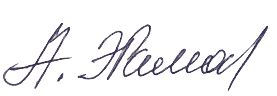 Протокол № 10 от 02 июня  2023 г.                      Вид учебной работыОбъем в часахОбъем образовательной программы 72в том числе:в том числе:Урок 44Практические занятия 26Самостоятельная работа2Промежуточная аттестация в форме дифференцированного зачета-Наименование разделов и темСодержание учебного материала и формы организации деятельности обучающихсяСодержание учебного материала и формы организации деятельности обучающихсяСодержание учебного материала и формы организации деятельности обучающихсяСодержание учебного материала и формы организации деятельности обучающихсяСодержание учебного материала и формы организации деятельности обучающихсяСодержание учебного материала и формы организации деятельности обучающихсяСодержание учебного материала и формы организации деятельности обучающихсяСодержание учебного материала и формы организации деятельности обучающихсяОбъем, ак. ч / в том числе 
в форме практической подготовки, ак. чКоды компетенций и личностных результатов, формированию которых способствует элемент программы12222222234Раздел 1.Основы предпринимательской деятельности.Раздел 1.Основы предпринимательской деятельности.Раздел 1.Основы предпринимательской деятельности.Раздел 1.Основы предпринимательской деятельности.Раздел 1.Основы предпринимательской деятельности.Раздел 1.Основы предпринимательской деятельности.Раздел 1.Основы предпринимательской деятельности.Раздел 1.Основы предпринимательской деятельности.Раздел 1.Основы предпринимательской деятельности.Тема 1.1 Предпринимательская деятельность.Содержание учебного материалаСодержание учебного материалаСодержание учебного материалаСодержание учебного материалаСодержание учебного материалаСодержание учебного материалаСодержание учебного материалаСодержание учебного материала2ОК 01, ОК 02,ОК 03, ОК 04,ОК 05, ОК 06,ОК 09, ОК 10, ОК 11ПК 2.5, ПК 2.6,ПК 2.7, ПК 4.4,ПК 4.7Тема 1.1 Предпринимательская деятельность.УрокУрокУрокУрокУрокУрокУрокУрок2ОК 01, ОК 02,ОК 03, ОК 04,ОК 05, ОК 06,ОК 09, ОК 10, ОК 11ПК 2.5, ПК 2.6,ПК 2.7, ПК 4.4,ПК 4.7Тема 1.1 Предпринимательская деятельность.Предмет и задачи правового регулирования предпринимательской деятельности. Конституционное закрепление права на занятие предпринимательской деятельностью, законы и подзаконные акты, регулирующие предпринимательскую деятельность, роль гражданского права как наиболее эффективного регулятора рыночных отношений.Предмет и задачи правового регулирования предпринимательской деятельности. Конституционное закрепление права на занятие предпринимательской деятельностью, законы и подзаконные акты, регулирующие предпринимательскую деятельность, роль гражданского права как наиболее эффективного регулятора рыночных отношений.Предмет и задачи правового регулирования предпринимательской деятельности. Конституционное закрепление права на занятие предпринимательской деятельностью, законы и подзаконные акты, регулирующие предпринимательскую деятельность, роль гражданского права как наиболее эффективного регулятора рыночных отношений.Предмет и задачи правового регулирования предпринимательской деятельности. Конституционное закрепление права на занятие предпринимательской деятельностью, законы и подзаконные акты, регулирующие предпринимательскую деятельность, роль гражданского права как наиболее эффективного регулятора рыночных отношений.Предмет и задачи правового регулирования предпринимательской деятельности. Конституционное закрепление права на занятие предпринимательской деятельностью, законы и подзаконные акты, регулирующие предпринимательскую деятельность, роль гражданского права как наиболее эффективного регулятора рыночных отношений.Предмет и задачи правового регулирования предпринимательской деятельности. Конституционное закрепление права на занятие предпринимательской деятельностью, законы и подзаконные акты, регулирующие предпринимательскую деятельность, роль гражданского права как наиболее эффективного регулятора рыночных отношений.Предмет и задачи правового регулирования предпринимательской деятельности. Конституционное закрепление права на занятие предпринимательской деятельностью, законы и подзаконные акты, регулирующие предпринимательскую деятельность, роль гражданского права как наиболее эффективного регулятора рыночных отношений.2ОК 01, ОК 02,ОК 03, ОК 04,ОК 05, ОК 06,ОК 09, ОК 10, ОК 11ПК 2.5, ПК 2.6,ПК 2.7, ПК 4.4,ПК 4.7Тема 1.1 Предпринимательская деятельность.Правовое понятие предпринимательской деятельности; признаки предпринимательской деятельности.Правовое понятие предпринимательской деятельности; признаки предпринимательской деятельности.Правовое понятие предпринимательской деятельности; признаки предпринимательской деятельности.Правовое понятие предпринимательской деятельности; признаки предпринимательской деятельности.Правовое понятие предпринимательской деятельности; признаки предпринимательской деятельности.Правовое понятие предпринимательской деятельности; признаки предпринимательской деятельности.Правовое понятие предпринимательской деятельности; признаки предпринимательской деятельности.2ОК 01, ОК 02,ОК 03, ОК 04,ОК 05, ОК 06,ОК 09, ОК 10, ОК 11ПК 2.5, ПК 2.6,ПК 2.7, ПК 4.4,ПК 4.7Тема № 1.2 Правовое положение субъектов предпринимательской деятельности. Содержание учебного материала Содержание учебного материала Содержание учебного материала Содержание учебного материала Содержание учебного материала Содержание учебного материала Содержание учебного материала Содержание учебного материала ОК 01, ОК 02,ОК 03, ОК 04,ОК 05, ОК 06,ОК 09, ОК 10, ОК 11ПК 2.1, ПК 2.5, ПК 2.6, ПК 2.7, ПК 3.1, ПК 3.2,ПК 3.3, ПК 3.4,ПК 4.4, ПК 4.7Тема № 1.2 Правовое положение субъектов предпринимательской деятельности. УрокУрокУрокУрокУрокУрокУрокУрокОК 01, ОК 02,ОК 03, ОК 04,ОК 05, ОК 06,ОК 09, ОК 10, ОК 11ПК 2.1, ПК 2.5, ПК 2.6, ПК 2.7, ПК 3.1, ПК 3.2,ПК 3.3, ПК 3.4,ПК 4.4, ПК 4.7Тема № 1.2 Правовое положение субъектов предпринимательской деятельности. Правовой статус индивидуального предпринимателя. Условия приобретения статуса индивидуального предпринимателю.Правовой статус индивидуального предпринимателя. Условия приобретения статуса индивидуального предпринимателю.Правовой статус индивидуального предпринимателя. Условия приобретения статуса индивидуального предпринимателю.Правовой статус индивидуального предпринимателя. Условия приобретения статуса индивидуального предпринимателю.Правовой статус индивидуального предпринимателя. Условия приобретения статуса индивидуального предпринимателю.Правовой статус индивидуального предпринимателя. Условия приобретения статуса индивидуального предпринимателю.2ОК 01, ОК 02,ОК 03, ОК 04,ОК 05, ОК 06,ОК 09, ОК 10, ОК 11ПК 2.1, ПК 2.5, ПК 2.6, ПК 2.7, ПК 3.1, ПК 3.2,ПК 3.3, ПК 3.4,ПК 4.4, ПК 4.7Тема № 1.2 Правовое положение субъектов предпринимательской деятельности. Государственная регистрация индивидуального предпринимателя. Утрата статуса индивидуального предпринимателя. Государственная регистрация индивидуального предпринимателя. Утрата статуса индивидуального предпринимателя. Государственная регистрация индивидуального предпринимателя. Утрата статуса индивидуального предпринимателя. Государственная регистрация индивидуального предпринимателя. Утрата статуса индивидуального предпринимателя. Государственная регистрация индивидуального предпринимателя. Утрата статуса индивидуального предпринимателя. Государственная регистрация индивидуального предпринимателя. Утрата статуса индивидуального предпринимателя. 2ОК 01, ОК 02,ОК 03, ОК 04,ОК 05, ОК 06,ОК 09, ОК 10, ОК 11ПК 2.1, ПК 2.5, ПК 2.6, ПК 2.7, ПК 3.1, ПК 3.2,ПК 3.3, ПК 3.4,ПК 4.4, ПК 4.7Тема № 1.2 Правовое положение субъектов предпринимательской деятельности. 55Последствия осуществления незаконного предпринимательства.Последствия осуществления незаконного предпринимательства.Последствия осуществления незаконного предпринимательства.Последствия осуществления незаконного предпринимательства.Последствия осуществления незаконного предпринимательства.Последствия осуществления незаконного предпринимательства.2ОК 01, ОК 02,ОК 03, ОК 04,ОК 05, ОК 06,ОК 09, ОК 10, ОК 11ПК 2.1, ПК 2.5, ПК 2.6, ПК 2.7, ПК 3.1, ПК 3.2,ПК 3.3, ПК 3.4,ПК 4.4, ПК 4.7Тема № 1.2 Правовое положение субъектов предпринимательской деятельности. Понятие и признаки юридического лица. Правоспособность юридического лица. Регистрация юридических лиц.Понятие и признаки юридического лица. Правоспособность юридического лица. Регистрация юридических лиц.Понятие и признаки юридического лица. Правоспособность юридического лица. Регистрация юридических лиц.Понятие и признаки юридического лица. Правоспособность юридического лица. Регистрация юридических лиц.Понятие и признаки юридического лица. Правоспособность юридического лица. Регистрация юридических лиц.Понятие и признаки юридического лица. Правоспособность юридического лица. Регистрация юридических лиц.2ОК 01, ОК 02,ОК 03, ОК 04,ОК 05, ОК 06,ОК 09, ОК 10, ОК 11ПК 2.1, ПК 2.5, ПК 2.6, ПК 2.7, ПК 3.1, ПК 3.2,ПК 3.3, ПК 3.4,ПК 4.4, ПК 4.7Тема № 1.2 Правовое положение субъектов предпринимательской деятельности. Законодательное определение субъектов малого и среднего предпринимательства. Законодательное определение субъектов малого и среднего предпринимательства. Законодательное определение субъектов малого и среднего предпринимательства. Законодательное определение субъектов малого и среднего предпринимательства. Законодательное определение субъектов малого и среднего предпринимательства. Законодательное определение субъектов малого и среднего предпринимательства. 2ОК 01, ОК 02,ОК 03, ОК 04,ОК 05, ОК 06,ОК 09, ОК 10, ОК 11ПК 2.1, ПК 2.5, ПК 2.6, ПК 2.7, ПК 3.1, ПК 3.2,ПК 3.3, ПК 3.4,ПК 4.4, ПК 4.7Тема № 1.2 Правовое положение субъектов предпринимательской деятельности. Задачи, роль государства в поддержке субъектов малого предпринимательства.Задачи, роль государства в поддержке субъектов малого предпринимательства.Задачи, роль государства в поддержке субъектов малого предпринимательства.Задачи, роль государства в поддержке субъектов малого предпринимательства.Задачи, роль государства в поддержке субъектов малого предпринимательства.Задачи, роль государства в поддержке субъектов малого предпринимательства.2ОК 01, ОК 02,ОК 03, ОК 04,ОК 05, ОК 06,ОК 09, ОК 10, ОК 11ПК 2.1, ПК 2.5, ПК 2.6, ПК 2.7, ПК 3.1, ПК 3.2,ПК 3.3, ПК 3.4,ПК 4.4, ПК 4.7Тема № 1.2 Правовое положение субъектов предпринимательской деятельности. Преимущества и недостатки субъектов малого предпринимательства. Понятие и признаки банкротства юридического лица.Преимущества и недостатки субъектов малого предпринимательства. Понятие и признаки банкротства юридического лица.Преимущества и недостатки субъектов малого предпринимательства. Понятие и признаки банкротства юридического лица.Преимущества и недостатки субъектов малого предпринимательства. Понятие и признаки банкротства юридического лица.Преимущества и недостатки субъектов малого предпринимательства. Понятие и признаки банкротства юридического лица.Преимущества и недостатки субъектов малого предпринимательства. Понятие и признаки банкротства юридического лица.2ОК 01, ОК 02,ОК 03, ОК 04,ОК 05, ОК 06,ОК 09, ОК 10, ОК 11ПК 2.1, ПК 2.5, ПК 2.6, ПК 2.7, ПК 3.1, ПК 3.2,ПК 3.3, ПК 3.4,ПК 4.4, ПК 4.7Тема № 1.2 Правовое положение субъектов предпринимательской деятельности. Основания для возбуждения дела о банкротстве; процедуры банкротства.Основания для возбуждения дела о банкротстве; процедуры банкротства.Основания для возбуждения дела о банкротстве; процедуры банкротства.Основания для возбуждения дела о банкротстве; процедуры банкротства.Основания для возбуждения дела о банкротстве; процедуры банкротства.Основания для возбуждения дела о банкротстве; процедуры банкротства.2ОК 01, ОК 02,ОК 03, ОК 04,ОК 05, ОК 06,ОК 09, ОК 10, ОК 11ПК 2.1, ПК 2.5, ПК 2.6, ПК 2.7, ПК 3.1, ПК 3.2,ПК 3.3, ПК 3.4,ПК 4.4, ПК 4.7Тема № 1.2 Правовое положение субъектов предпринимательской деятельности. Понятие и признаки банкротства индивидуального предпринимателя, основания для возбуждения дела о банкротстве, процедуры банкротства.Понятие и признаки банкротства индивидуального предпринимателя, основания для возбуждения дела о банкротстве, процедуры банкротства.Понятие и признаки банкротства индивидуального предпринимателя, основания для возбуждения дела о банкротстве, процедуры банкротства.Понятие и признаки банкротства индивидуального предпринимателя, основания для возбуждения дела о банкротстве, процедуры банкротства.Понятие и признаки банкротства индивидуального предпринимателя, основания для возбуждения дела о банкротстве, процедуры банкротства.Понятие и признаки банкротства индивидуального предпринимателя, основания для возбуждения дела о банкротстве, процедуры банкротства.2ОК 01, ОК 02,ОК 03, ОК 04,ОК 05, ОК 06,ОК 09, ОК 10, ОК 11ПК 2.1, ПК 2.5, ПК 2.6, ПК 2.7, ПК 3.1, ПК 3.2,ПК 3.3, ПК 3.4,ПК 4.4, ПК 4.7Тема № 1.2 Правовое положение субъектов предпринимательской деятельности. Упрощенная процедура банкротства.Упрощенная процедура банкротства.Упрощенная процедура банкротства.Упрощенная процедура банкротства.Упрощенная процедура банкротства.Упрощенная процедура банкротства.2ОК 01, ОК 02,ОК 03, ОК 04,ОК 05, ОК 06,ОК 09, ОК 10, ОК 11ПК 2.1, ПК 2.5, ПК 2.6, ПК 2.7, ПК 3.1, ПК 3.2,ПК 3.3, ПК 3.4,ПК 4.4, ПК 4.7Тема № 1.2 Правовое положение субъектов предпринимательской деятельности. Практические занятияПрактические занятияПрактические занятияПрактические занятияПрактические занятияПрактические занятияПрактические занятияПрактические занятияОК 01, ОК 02,ОК 03, ОК 04,ОК 05, ОК 06,ОК 09, ОК 10, ОК 11ПК 2.1, ПК 2.5, ПК 2.6, ПК 2.7, ПК 3.1, ПК 3.2,ПК 3.3, ПК 3.4,ПК 4.4, ПК 4.7Тема № 1.2 Правовое положение субъектов предпринимательской деятельности. Решение ситуационных задач по вопросам темы.Обсуждение вопросов темы.Решение ситуационных задач по вопросам темы.Обсуждение вопросов темы.Решение ситуационных задач по вопросам темы.Обсуждение вопросов темы.Решение ситуационных задач по вопросам темы.Обсуждение вопросов темы.Решение ситуационных задач по вопросам темы.Обсуждение вопросов темы.Решение ситуационных задач по вопросам темы.Обсуждение вопросов темы.2ОК 01, ОК 02,ОК 03, ОК 04,ОК 05, ОК 06,ОК 09, ОК 10, ОК 11ПК 2.1, ПК 2.5, ПК 2.6, ПК 2.7, ПК 3.1, ПК 3.2,ПК 3.3, ПК 3.4,ПК 4.4, ПК 4.7Тема № 1.2 Правовое положение субъектов предпринимательской деятельности. Решение ситуационных задач по вопросам темы. Обсуждение вопросов темы.Решение ситуационных задач по вопросам темы. Обсуждение вопросов темы.Решение ситуационных задач по вопросам темы. Обсуждение вопросов темы.Решение ситуационных задач по вопросам темы. Обсуждение вопросов темы.Решение ситуационных задач по вопросам темы. Обсуждение вопросов темы.Решение ситуационных задач по вопросам темы. Обсуждение вопросов темы.2ОК 01, ОК 02,ОК 03, ОК 04,ОК 05, ОК 06,ОК 09, ОК 10, ОК 11ПК 2.1, ПК 2.5, ПК 2.6, ПК 2.7, ПК 3.1, ПК 3.2,ПК 3.3, ПК 3.4,ПК 4.4, ПК 4.7Тема № 1.2 Правовое положение субъектов предпринимательской деятельности. Решение ситуационных задач по вопросам темы. Обсуждение вопросов темы.Решение ситуационных задач по вопросам темы. Обсуждение вопросов темы.Решение ситуационных задач по вопросам темы. Обсуждение вопросов темы.Решение ситуационных задач по вопросам темы. Обсуждение вопросов темы.Решение ситуационных задач по вопросам темы. Обсуждение вопросов темы.Решение ситуационных задач по вопросам темы. Обсуждение вопросов темы.2ОК 01, ОК 02,ОК 03, ОК 04,ОК 05, ОК 06,ОК 09, ОК 10, ОК 11ПК 2.1, ПК 2.5, ПК 2.6, ПК 2.7, ПК 3.1, ПК 3.2,ПК 3.3, ПК 3.4,ПК 4.4, ПК 4.7Тема № 1.2 Правовое положение субъектов предпринимательской деятельности. Решение ситуационных задач по вопросам темы. Обсуждение вопросов темы.Решение ситуационных задач по вопросам темы. Обсуждение вопросов темы.Решение ситуационных задач по вопросам темы. Обсуждение вопросов темы.Решение ситуационных задач по вопросам темы. Обсуждение вопросов темы.Решение ситуационных задач по вопросам темы. Обсуждение вопросов темы.Решение ситуационных задач по вопросам темы. Обсуждение вопросов темы.2ОК 01, ОК 02,ОК 03, ОК 04,ОК 05, ОК 06,ОК 09, ОК 10, ОК 11ПК 2.1, ПК 2.5, ПК 2.6, ПК 2.7, ПК 3.1, ПК 3.2,ПК 3.3, ПК 3.4,ПК 4.4, ПК 4.7Тема № 1.2 Правовое положение субъектов предпринимательской деятельности. Решение ситуационных задач по вопросам темы. Обсуждение вопросов темы.Решение ситуационных задач по вопросам темы. Обсуждение вопросов темы.Решение ситуационных задач по вопросам темы. Обсуждение вопросов темы.Решение ситуационных задач по вопросам темы. Обсуждение вопросов темы.Решение ситуационных задач по вопросам темы. Обсуждение вопросов темы.Решение ситуационных задач по вопросам темы. Обсуждение вопросов темы.2ОК 01, ОК 02,ОК 03, ОК 04,ОК 05, ОК 06,ОК 09, ОК 10, ОК 11ПК 2.1, ПК 2.5, ПК 2.6, ПК 2.7, ПК 3.1, ПК 3.2,ПК 3.3, ПК 3.4,ПК 4.4, ПК 4.7Тема № 1.3 Сделки в предпринимательской деятельностиСодержание учебного материалаСодержание учебного материалаСодержание учебного материалаСодержание учебного материалаСодержание учебного материалаСодержание учебного материалаСодержание учебного материалаСодержание учебного материалаОК 01, ОК 02,ОК 03, ОК 04,ОК 05, ОК 06,ОК 09, ОК 10, ОК 11ПК 2.5, ПК 2.6,ПК 2.7, ПК 4.4,ПК 4.7 Тема № 1.3 Сделки в предпринимательской деятельностиУрок Урок Урок Урок Урок Урок Урок Урок ОК 01, ОК 02,ОК 03, ОК 04,ОК 05, ОК 06,ОК 09, ОК 10, ОК 11ПК 2.5, ПК 2.6,ПК 2.7, ПК 4.4,ПК 4.7 Тема № 1.3 Сделки в предпринимательской деятельностиПонятие сделки, ее форма, виды. Условия действительности сделки.Понятие сделки, ее форма, виды. Условия действительности сделки.Понятие сделки, ее форма, виды. Условия действительности сделки.Понятие сделки, ее форма, виды. Условия действительности сделки.Понятие сделки, ее форма, виды. Условия действительности сделки.Понятие сделки, ее форма, виды. Условия действительности сделки.2ОК 01, ОК 02,ОК 03, ОК 04,ОК 05, ОК 06,ОК 09, ОК 10, ОК 11ПК 2.5, ПК 2.6,ПК 2.7, ПК 4.4,ПК 4.7 Тема № 1.3 Сделки в предпринимательской деятельностиПонятие, виды недействительных сделок. Последствия признания сделок недействительными.Понятие, виды недействительных сделок. Последствия признания сделок недействительными.Понятие, виды недействительных сделок. Последствия признания сделок недействительными.Понятие, виды недействительных сделок. Последствия признания сделок недействительными.Понятие, виды недействительных сделок. Последствия признания сделок недействительными.Понятие, виды недействительных сделок. Последствия признания сделок недействительными.2ОК 01, ОК 02,ОК 03, ОК 04,ОК 05, ОК 06,ОК 09, ОК 10, ОК 11ПК 2.5, ПК 2.6,ПК 2.7, ПК 4.4,ПК 4.7 Тема № 1.3 Сделки в предпринимательской деятельностиПрактические занятияПрактические занятияПрактические занятияПрактические занятияПрактические занятияПрактические занятияПрактические занятияПрактические занятияОК 01, ОК 02,ОК 03, ОК 04,ОК 05, ОК 06,ОК 09, ОК 10, ОК 11ПК 2.5, ПК 2.6,ПК 2.7, ПК 4.4,ПК 4.7 Тема № 1.3 Сделки в предпринимательской деятельностиРешение ситуационных задач по вопросам темы2ОК 01, ОК 02,ОК 03, ОК 04,ОК 05, ОК 06,ОК 09, ОК 10, ОК 11ПК 2.5, ПК 2.6,ПК 2.7, ПК 4.4,ПК 4.7 Тема № 1.3 Сделки в предпринимательской деятельностиПрезентации и доклады по вопросам темы2ОК 01, ОК 02,ОК 03, ОК 04,ОК 05, ОК 06,ОК 09, ОК 10, ОК 11ПК 2.5, ПК 2.6,ПК 2.7, ПК 4.4,ПК 4.7 Тема № 1.3 Сделки в предпринимательской деятельностиПрезентации и доклады по вопросам темы2ОК 01, ОК 02,ОК 03, ОК 04,ОК 05, ОК 06,ОК 09, ОК 10, ОК 11ПК 2.5, ПК 2.6,ПК 2.7, ПК 4.4,ПК 4.7 Тема № 1.3 Сделки в предпринимательской деятельностиПрезентации и доклады по вопросам темы2ОК 01, ОК 02,ОК 03, ОК 04,ОК 05, ОК 06,ОК 09, ОК 10, ОК 11ПК 2.5, ПК 2.6,ПК 2.7, ПК 4.4,ПК 4.7 Раздел 2. Правовой режим имуществаРаздел 2. Правовой режим имуществаРаздел 2. Правовой режим имуществаРаздел 2. Правовой режим имуществаРаздел 2. Правовой режим имуществаРаздел 2. Правовой режим имуществаРаздел 2. Правовой режим имуществаРаздел 2. Правовой режим имуществаРаздел 2. Правовой режим имуществаТема 2.1 Основное вещное правоСодержание учебного материалаСодержание учебного материалаСодержание учебного материалаСодержание учебного материалаСодержание учебного материалаСодержание учебного материалаСодержание учебного материалаСодержание учебного материала2ОК 01, ОК 02,ОК 03, ОК 04,ОК 05, ОК 06,ОК 09, ОК 10, ОК 11ПК 2.5, ПК 2.6,ПК 2.7, ПК 3.1, ПК 3.2,ПК 4.4, ПК 4.7Тема 2.1 Основное вещное правоУрокУрокУрокУрокУрокУрокУрокУрок2ОК 01, ОК 02,ОК 03, ОК 04,ОК 05, ОК 06,ОК 09, ОК 10, ОК 11ПК 2.5, ПК 2.6,ПК 2.7, ПК 3.1, ПК 3.2,ПК 4.4, ПК 4.7Тема 2.1 Основное вещное правоПонятие права собственности, формы и содержание права собственности. Основания приобретения и прекращения права собственности.Понятие права собственности, формы и содержание права собственности. Основания приобретения и прекращения права собственности.Понятие права собственности, формы и содержание права собственности. Основания приобретения и прекращения права собственности.Понятие права собственности, формы и содержание права собственности. Основания приобретения и прекращения права собственности.2ОК 01, ОК 02,ОК 03, ОК 04,ОК 05, ОК 06,ОК 09, ОК 10, ОК 11ПК 2.5, ПК 2.6,ПК 2.7, ПК 3.1, ПК 3.2,ПК 4.4, ПК 4.7Тема 2.1 Основное вещное правоПрактические занятия Практические занятия Практические занятия Практические занятия Практические занятия Практические занятия Практические занятия Практические занятия ОК 01, ОК 02,ОК 03, ОК 04,ОК 05, ОК 06,ОК 09, ОК 10, ОК 11ПК 2.5, ПК 2.6,ПК 2.7, ПК 3.1, ПК 3.2,ПК 4.4, ПК 4.7Тема 2.1 Основное вещное правоРешение ситуационных задач по вопросам темы. Решение ситуационных задач по вопросам темы. Решение ситуационных задач по вопросам темы. Решение ситуационных задач по вопросам темы. Решение ситуационных задач по вопросам темы.             2ОК 01, ОК 02,ОК 03, ОК 04,ОК 05, ОК 06,ОК 09, ОК 10, ОК 11ПК 2.5, ПК 2.6,ПК 2.7, ПК 3.1, ПК 3.2,ПК 4.4, ПК 4.7Тема 2.1 Основное вещное правоОбсуждение вопроса «Судебная защита права собственности»Обсуждение вопроса «Судебная защита права собственности»Обсуждение вопроса «Судебная защита права собственности»Обсуждение вопроса «Судебная защита права собственности»Обсуждение вопроса «Судебная защита права собственности»2ОК 01, ОК 02,ОК 03, ОК 04,ОК 05, ОК 06,ОК 09, ОК 10, ОК 11ПК 2.5, ПК 2.6,ПК 2.7, ПК 3.1, ПК 3.2,ПК 4.4, ПК 4.7Раздел 3. Обязательственные правоотношенияРаздел 3. Обязательственные правоотношенияРаздел 3. Обязательственные правоотношенияРаздел 3. Обязательственные правоотношенияРаздел 3. Обязательственные правоотношенияРаздел 3. Обязательственные правоотношенияРаздел 3. Обязательственные правоотношенияРаздел 3. Обязательственные правоотношенияРаздел 3. Обязательственные правоотношенияТема 3.1 Правовое положение гражданско-правового договораСодержание учебного материалаСодержание учебного материалаСодержание учебного материалаСодержание учебного материалаСодержание учебного материалаСодержание учебного материалаСодержание учебного материалаСодержание учебного материала2ОК 01, ОК 02,ОК 03, ОК 04,ОК 05, ОК 06,ОК 09, ОК 10, ОК 11 ПК 2.5, ПК 2.6, ПК 2.7, ПК 4.4, ПК 4.7 Тема 3.1 Правовое положение гражданско-правового договораУрок Урок Урок Урок Урок Урок Урок Урок 2ОК 01, ОК 02,ОК 03, ОК 04,ОК 05, ОК 06,ОК 09, ОК 10, ОК 11 ПК 2.5, ПК 2.6, ПК 2.7, ПК 4.4, ПК 4.7 Тема 3.1 Правовое положение гражданско-правового договораПонятие и значение гражданско-правового договора. Содержание и форма договораПонятие и значение гражданско-правового договора. Содержание и форма договораПонятие и значение гражданско-правового договора. Содержание и форма договораПонятие и значение гражданско-правового договора. Содержание и форма договора2ОК 01, ОК 02,ОК 03, ОК 04,ОК 05, ОК 06,ОК 09, ОК 10, ОК 11 ПК 2.5, ПК 2.6, ПК 2.7, ПК 4.4, ПК 4.7 Тема 3.2Гражданско-правовая ответственность.Содержание учебного материалаСодержание учебного материалаСодержание учебного материалаСодержание учебного материалаСодержание учебного материалаСодержание учебного материалаСодержание учебного материалаСодержание учебного материала22ОК 01, ОК 02,ОК 03, ОК 04,ОК 05, ОК 06,ОК 09, ОК 10, ОК 11 ПК 2.5, ПК 2.6, ПК 2.7, ПК 4.4, ПК 4.7 Тема 3.2Гражданско-правовая ответственность.УрокУрокУрокУрокУрокУрокУрокУрок22ОК 01, ОК 02,ОК 03, ОК 04,ОК 05, ОК 06,ОК 09, ОК 10, ОК 11 ПК 2.5, ПК 2.6, ПК 2.7, ПК 4.4, ПК 4.7 Тема 3.2Гражданско-правовая ответственность.Понятие гражданско-правовой ответственности. Формы и виды гражданско-правовой ответственностиПонятие гражданско-правовой ответственности. Формы и виды гражданско-правовой ответственностиПонятие гражданско-правовой ответственности. Формы и виды гражданско-правовой ответственностиПонятие гражданско-правовой ответственности. Формы и виды гражданско-правовой ответственности22ОК 01, ОК 02,ОК 03, ОК 04,ОК 05, ОК 06,ОК 09, ОК 10, ОК 11 ПК 2.5, ПК 2.6, ПК 2.7, ПК 4.4, ПК 4.7 Тема 3.2Гражданско-правовая ответственность.Основания и условия гражданско-правовой ответственности; Основания освобождения от гражданско-правовой ответственностиОснования и условия гражданско-правовой ответственности; Основания освобождения от гражданско-правовой ответственностиОснования и условия гражданско-правовой ответственности; Основания освобождения от гражданско-правовой ответственностиОснования и условия гражданско-правовой ответственности; Основания освобождения от гражданско-правовой ответственности22ОК 01, ОК 02,ОК 03, ОК 04,ОК 05, ОК 06,ОК 09, ОК 10, ОК 11 ПК 2.5, ПК 2.6, ПК 2.7, ПК 4.4, ПК 4.7 Тема 3.3.Расчетные и кредитные обязательстваСодержание учебного материалаСодержание учебного материалаСодержание учебного материалаСодержание учебного материалаСодержание учебного материалаСодержание учебного материалаСодержание учебного материалаСодержание учебного материала2ОК 01, ОК 02,ОК 03, ОК 04,ОК 05, ОК 06,ОК 09, ОК 10, ОК 11ПК 2.5, ПК 2.6,ПК 2.7, ПК 3.1, ПК 3.2,ПК 4.4,ПК 4.7Тема 3.3.Расчетные и кредитные обязательстваУрок Урок Урок Урок Урок Урок Урок Урок 2ОК 01, ОК 02,ОК 03, ОК 04,ОК 05, ОК 06,ОК 09, ОК 10, ОК 11ПК 2.5, ПК 2.6,ПК 2.7, ПК 3.1, ПК 3.2,ПК 4.4,ПК 4.7Тема 3.3.Расчетные и кредитные обязательстваПонятие кредитных и расчетных обязательств;Источники законодательства о кредитовании и расчетах;Понятие кредитных и расчетных обязательств;Источники законодательства о кредитовании и расчетах;2ОК 01, ОК 02,ОК 03, ОК 04,ОК 05, ОК 06,ОК 09, ОК 10, ОК 11ПК 2.5, ПК 2.6,ПК 2.7, ПК 3.1, ПК 3.2,ПК 4.4,ПК 4.7Тема 3.3.Расчетные и кредитные обязательства Договор займа и его элементы; Кредитный договор; Договор займа и его элементы; Кредитный договор;2ОК 01, ОК 02,ОК 03, ОК 04,ОК 05, ОК 06,ОК 09, ОК 10, ОК 11ПК 2.5, ПК 2.6,ПК 2.7, ПК 3.1, ПК 3.2,ПК 4.4,ПК 4.7Тема 3.3.Расчетные и кредитные обязательстваТоварный и коммерческий кредит;Содержание и ответственность по договорам.Товарный и коммерческий кредит;Содержание и ответственность по договорам.2ОК 01, ОК 02,ОК 03, ОК 04,ОК 05, ОК 06,ОК 09, ОК 10, ОК 11ПК 2.5, ПК 2.6,ПК 2.7, ПК 3.1, ПК 3.2,ПК 4.4,ПК 4.7Тема 3.3.Расчетные и кредитные обязательстваПрактические занятия Практические занятия Практические занятия Практические занятия Практические занятия Практические занятия Практические занятия Практические занятия ОК 01, ОК 02,ОК 03, ОК 04,ОК 05, ОК 06,ОК 09, ОК 10, ОК 11ПК 2.5, ПК 2.6,ПК 2.7, ПК 3.1, ПК 3.2,ПК 4.4,ПК 4.7Тема 3.3.Расчетные и кредитные обязательстваРешение ситуационных задач по вопросам раздела.Решение ситуационных задач по вопросам раздела.Решение ситуационных задач по вопросам раздела.2ОК 01, ОК 02,ОК 03, ОК 04,ОК 05, ОК 06,ОК 09, ОК 10, ОК 11ПК 2.5, ПК 2.6,ПК 2.7, ПК 3.1, ПК 3.2,ПК 4.4,ПК 4.7Тема 3.3.Расчетные и кредитные обязательстваРешение ситуационных задач по вопросам раздела.Решение ситуационных задач по вопросам раздела.Решение ситуационных задач по вопросам раздела.2ОК 01, ОК 02,ОК 03, ОК 04,ОК 05, ОК 06,ОК 09, ОК 10, ОК 11ПК 2.5, ПК 2.6,ПК 2.7, ПК 3.1, ПК 3.2,ПК 4.4,ПК 4.7Раздел 4. Защита прав и законных интересов предпринимателей.Раздел 4. Защита прав и законных интересов предпринимателей.Раздел 4. Защита прав и законных интересов предпринимателей.Раздел 4. Защита прав и законных интересов предпринимателей.Раздел 4. Защита прав и законных интересов предпринимателей.Раздел 4. Защита прав и законных интересов предпринимателей.Раздел 4. Защита прав и законных интересов предпринимателей.Раздел 4. Защита прав и законных интересов предпринимателей.Раздел 4. Защита прав и законных интересов предпринимателей.Тема 4.1 Защита прав и законных интересов предпринимателей.Содержание учебного материалаСодержание учебного материалаСодержание учебного материалаСодержание учебного материалаСодержание учебного материалаСодержание учебного материалаСодержание учебного материалаСодержание учебного материалаОК 01, ОК 02,ОК 03, ОК 04,ОК 05, ОК 06,ОК 09, ОК 10, ОК 11ПК 2.5, ПК 2.6,ПК 2.7, ПК 4.4,ПК 4.7Тема 4.1 Защита прав и законных интересов предпринимателей.Урок Урок Урок Урок Урок Урок Урок Урок ОК 01, ОК 02,ОК 03, ОК 04,ОК 05, ОК 06,ОК 09, ОК 10, ОК 11ПК 2.5, ПК 2.6,ПК 2.7, ПК 4.4,ПК 4.7Тема 4.1 Защита прав и законных интересов предпринимателей.Порядок обращения индивидуальных предпринимателей,юридических лиц в арбитражный суд, апелляционная и кассационнаяинстанции.Порядок обращения индивидуальных предпринимателей,юридических лиц в арбитражный суд, апелляционная и кассационнаяинстанции.Порядок обращения индивидуальных предпринимателей,юридических лиц в арбитражный суд, апелляционная и кассационнаяинстанции.Порядок обращения индивидуальных предпринимателей,юридических лиц в арбитражный суд, апелляционная и кассационнаяинстанции.2ОК 01, ОК 02,ОК 03, ОК 04,ОК 05, ОК 06,ОК 09, ОК 10, ОК 11ПК 2.5, ПК 2.6,ПК 2.7, ПК 4.4,ПК 4.7Самостоятельная работаВиды предпринимательской деятельности.История российского предпринимательства.Обзор судебной практики по вопросам темы.Самостоятельная работаВиды предпринимательской деятельности.История российского предпринимательства.Обзор судебной практики по вопросам темы.Самостоятельная работаВиды предпринимательской деятельности.История российского предпринимательства.Обзор судебной практики по вопросам темы.Самостоятельная работаВиды предпринимательской деятельности.История российского предпринимательства.Обзор судебной практики по вопросам темы.Самостоятельная работаВиды предпринимательской деятельности.История российского предпринимательства.Обзор судебной практики по вопросам темы.Самостоятельная работаВиды предпринимательской деятельности.История российского предпринимательства.Обзор судебной практики по вопросам темы.Самостоятельная работаВиды предпринимательской деятельности.История российского предпринимательства.Обзор судебной практики по вопросам темы.Самостоятельная работаВиды предпринимательской деятельности.История российского предпринимательства.Обзор судебной практики по вопросам темы.Самостоятельная работаВиды предпринимательской деятельности.История российского предпринимательства.Обзор судебной практики по вопросам темы.2Всего:Всего:Всего:Всего:Всего:Всего:Всего:Всего:Всего:72Результаты обученияКритерии оценкиМетоды оценкиЗнания:применение положений Конституции РФ, иных нормативных правовых актов при разрешении практических ситуаций.систему государственной поддержки и регулирования предпринимательской деятельности на современный момент; - понимать сущность и социальную значимость своей будущей профессии, проявлять к ней устойчивый интерес; проявлять к ней устойчивый интерес;-использовать информационно-коммуникационные технологии в профессиональной деятельности; нормы корпоративной культуры и этики;использовать и применять нормативно-правовые акты, регламентирующие предпринимательскую деятельность;-анализировать и решать юридические проблемы в сфере гражданских, предпринимательских и процессуальных правоотношений; стандарты антикоррупционного поведения и последствия его нарушения; основные виды современных технологий и особенности их применения в различных отраслях и сферах предпринимательской деятельности;особенности профессиональной документации в различных сфер хозяйственной деятельности; теоретические и методологические основы предпринимательской деятельности;- сущности и виды ответственности предпринимателя;- последствия признания сделки недействительной;- гражданско-правовые договоры, регулирующие предпринимательскую деятельность; особенности правового положения недвижимого имущества;- основные положения гражданского законодательства по указанным вопросам;основные понятия, признаки и процедуры несостоятельности;основные характеристики расчетных и кредитных отношений;претензионно-исковых документов при разрешении споров, порядок обращения в судебные органы.Оценка «5» - «отлично» ставится, если обучающийся полно излагает материал (отвечает на вопрос), дает правильное определение основных понятий; обнаруживает понимание материала, может обосновать свои суждения, применить знания на практике, привести необходимые примеры не только из учебника, но и самостоятельно составленные; излагает материал последовательно и правильно с точки зрения норм литературного языка.Оценка «4» - «хорошо» ставится, если обучающийся дает ответ, удовлетворяющий тем же требованиям, что и для оценки «отлично», но допускает 1–2 ошибки, которые сам же исправляет, и 1–2 недочета в последовательности и языковом оформлении излагаемого.Оценка «3» - «удовлетворительно» ставится, если обучающийся обнаруживает знание и понимание основных положений данной темы, но излагает материал неполно и допускает неточности в определении понятий или формулировке правил; не умеет достаточно глубоко и доказательно обосновать свои суждения и привести свои примеры; излагает материал непоследовательно и допускает ошибки в языковом оформлении излагаемого.Оценка «2» - «неудовлетворительно» ставится, если обучающийся обнаруживаетнезнание большей части соответствующего вопроса, допускает ошибки в формулировке определений и правил, искажающие их смысл, беспорядочнои неуверенно излагает материал. Оценка «2» отмечает такие недостатки в подготовке, которые являются серьезным препятствием к успешному овладению последующим материалом.«5» - 85-100% верных ответов«4» - 69-84% верных ответов«3» - 51-68% верных ответов«2» - 50% и менееОценка «5» - «отлично» выставляется обучающемуся, если демонстрируются всестороннее, систематическое и глубокое знание учебного программного материала, самостоятельно выполнивший все предусмотренные программой задания, глубоко усвоивший основную и дополнительную литературу, рекомендованную программой, активно работавший на практических, семинарских, лабораторных занятиях, разбирающийся в основных научных концепциях по изучаемой дисциплине, проявивший творческие способности и научный подход в понимании и изложении учебного программного материма, ответ отличается богатством и точностью использованных терминов, материал излагается последовательно и логично.Оценка «4» - «хорошо» выставляется обучающемуся, если демонстрируются достаточно полное знание учебно-программного материала, не допускающий в ответе существенных неточностей, самостоятельно выполнивший все предусмотренные программой задания, усвоивший основную литературу, рекомендованную программой, активно работавший на практических, семинарских, лабораторных занятиях, показавший систематический характер знаний по дисциплине, достаточный для дальнейшей учебы, а также способность к их самостоятельному пополнению.Оценка «3» - «удовлетворительно» выставляется обучающемуся, если демонстрируются знания основного учебно-программного материала в объёме, необходимом для дальнейшей учебы и предстоящей работы по профессии, не отличавшийся активностью на практических (семинарских) и лабораторных занятиях, самостоятельно выполнивший основные предусмотренные программой задания, однако допустивший погрешности при их выполнении и в ответе на экзамене, но обладающий необходимыми знаниями для устранения под руководством преподавателя наиболее существенных погрешностей.Оценка «2» - «неудовлетворительно» выставляется обучающемуся, если обнаруживаются пробелы в знаниях или отсутствие знаний по значительной части основного учебно-программного материала, не выполнившему самостоятельно предусмотренные программой основные задания, допустившему принципиальные ошибки в выполнении предусмотренных программой заданий, не отработавшему основные практические, семинарские, лабораторные занятия, допускающему существенные ошибки при ответе, и который не может продолжить обучение или приступить к профессиональной деятельности без дополнительных занятий по соответствующей дисциплине.Оценка результатов устного опросаОценка результатов тестированияОценка результатов дифференцированного зачетаУмения:-определять основные источники права, регулирующие предпринимательскую деятельность;- определять признаки предпринимательской деятельности;-определять организационно-правовые формы организаций;-оценивать финансовое состояние организации, - анализировать платежеспособность организации;организовывать собственную деятельность, исходя из целей и способов ее достижения, определяемых руководителем;- использовать на практике полученные знания;-осуществлять поиск информации, необходимой для эффективного выполнения профессиональных задач;-оценивать ситуацию и принимать эффективные решения;- выстраивать взаимоотношения с представителями различных сфер деятельности;-создавать и поддерживать высокую организационную культуру;- описывать значимость своей профессии;- применять стандарты антикоррупционного поведения;- применять на практике особенности различных видов информационных технологий;- использовать профессиональную документацию в процессе хозяйственной деятельности;-уметь грамотно излагать свои предложения, аргументировать их, обосновывая нормой права;-анализировать формы права собственности, способы приобретения и прекращения права собственности;- определять виды ответственности предпринимателей по анализу заданных ситуаций;-определить действительность гражданско-правовой сделки, ее вид;- определять вид гражданско-правового договора;- определять нормативную базу, регулирующую предпринимательскую деятельность;- отслеживать и применять изменения и дополнения, вносимые в действующее законодательство;- налаживать коммуникации между структурами организации в подготовке и оформлению результатов хозяйственной деятельности;- анализировать платежеспособность организации с целью выявления признаков несостоятельности (банкротства);-обосновать и оценить риск, возникший в связи с неисполнением партнерами принятых обязательств.Оценка «5» - «отлично» выставляется, если обучающийся имеет глубокие знания учебного материала по теме практической работы, показывает усвоение взаимосвязи основных понятий, используемых в работе, смог ответить на все уточняющие и дополнительные вопросы. Обучающийся демонстрирует знания теоретического и практического материала по теме практической работы, определяет взаимосвязи между показателями задачи, даёт правильный алгоритм решения, определяет междисциплинарные связи по условию задания.Оценка «4» - «хорошо» выставляется, если обучающийся показал знание учебного материала, усвоил основную литературу, смог ответить почти полно на все заданные дополнительные и уточняющие вопросы. Обучающийся демонстрирует знания теоретического и практического материала по теме практической работы, допуская незначительные неточности при решении задач, имея неполное понимание междисциплинарных связей при правильном выборе алгоритма решения задания.Оценка «3» - «удовлетворительно» выставляется, если обучающийся в целом освоил материал практической работы, ответил не на все уточняющие и дополнительные вопросы. Обучающийся затрудняется с правильной оценкой предложенной задачи, даёт неполный ответ, требующий наводящих вопросов преподавателя, выбор алгоритма решения задачи возможен при наводящих вопросах преподавателя.Оценка «2» - «неудовлетворительно» выставляется обучающемуся, если он имеет существенные пробелы в знаниях основного учебного материала практической работы, который полностью не раскрыл содержание вопросов, не смог ответить на уточняющие и дополнительные вопросы. Обучающийся даёт неверную оценку ситуации, неправильно выбирает алгоритм действий.Оценка «5» - «отлично» выставляется, если дается комплексная оценка предложенной ситуации; демонстрируются глубокие знания теоретического материала и умение их применять; последовательное, правильное выполнение всех заданий; умение обоснованно излагать свои мысли, делать необходимые выводы.Оценка «4» - «хорошо» выставляется, если дается комплексная оценка предложенной ситуации; демонстрируются глубокие знания теоретического материала и умение их применять; последовательное, правильное выполнение всех заданий; возможны единичные ошибки, исправляемые самим студентом после замечания преподавателя; умение обоснованно излагать свои мысли, делать необходимые выводы.Оценка «3» - «удовлетворительно» выставляется, если студент демонстрирует затруднения с комплексной оценкой предложенной ситуации; неполное теоретическое обоснование, требующее наводящих вопросов преподавателя; выполняет задания при подсказке преподавателя; затрудняется в формулировке выводов.Оценка «2» - «неудовлетворительно» выставляется, если дана неправильная оценка предложенной ситуации; отсутствует теоретическое обоснование выполнения заданий.Оценка «5» - «отлично» выставляется, если обучающийся выполнил работу без ошибок и недочетов, допустил не более одного недочета.Оценка «4» - «хорошо» выставляется, если обучающийся выполнил работу полностью, но допустил в ней не более одной негрубой ошибки и одного недочета, или не более двух недочетов.Оценка «3» - «удовлетворительно» выставляется, если обучающийся правильно выполнил не менее половины работы или допустил не более двух грубых ошибок, или не более одной грубой и одной негрубой ошибки и одного недочета, или не более двух-трех негрубых ошибок, или одной негрубой ошибки и трех недочетов, или при отсутствии ошибок, но при наличии четырех-пяти недочетов, плохо знает теоретический материал, допускает искажение фактов.Оценка «2» - «неудовлетворительно» выставляется, если обучающийся допустил число ошибок и недочетов, превосходящее норму, при которой может быть выставлена оценка «3», или если правильно выполнил менее половины работы.Оценка результатов выполнения практической работыОценка результатов решения ситуационных задачОценка результатов и письменного опроса